Adı Soyadı		:  Unvanı			:  Kurum Sicil No	:  Gönderilen Kurum	:  TESLİM EDEN					TESLİM ALAN    	    …./…./20….						     …./…./20….		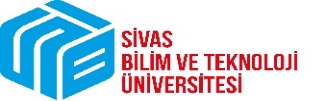 PERSONEL DAİRE BAŞKANLIĞIAçıklamaYeni YayımlandıPERSONEL DAİRE BAŞKANLIĞIDoküman No:PERSONEL DAİRE BAŞKANLIĞIYayın Tarihi:DİZİ PUSULASIRevizyon No:DİZİ PUSULASIRevizyon Tarihi:Sıra NoDosya İçeriğiBelge Adeti1Hüviyeti-Öğrenim ve Diğer Kazanımlar….adet2Tayin-Terfi-Nakil ve Ayrılma İşleri….adet3Medeni Durumu ve Bakmakla Yükümlü Olduğu Kişiler….adet4Disiplin Konuları, Başarı ve Ceza….adet5Sağlık Durumu Evrakları….adet6İzin İşleri….adet7Emlak-Servet Beyannameleri ….adet8Askerlik İşleri….adet9Kongre, Konferans Geçici Görev, Bilimsel İnceleme….adet10Borç ve İlişiği, İlgili Makama, Üyelik, Sendika, Bilgi Edinme….adet11Giyim….adet12Emeklilik….adet13Görevde Yükselme ve Sınav Evrakları….adet14Yurtdışı, Yurtiçi Görevlendirme ve Pasaport İşlemleri….adet15Güvenlik Soruşturması….adet